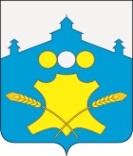 Сельский Совет Советского сельсоветаБольшемурашкинского муниципального района Нижегородской областиРЕШЕНИЕ 21 августа  2018 года						                                    № 22Об утверждении прогнозного плана (программы) приватизации муниципального имущества Советского сельсовета Большемурашкинского муниципального района на 2018 год 	В соответствии с Федеральным законом № 131-ФЗ  от 06.10.2003 года «Об общих принципах организации местного самоуправления в Российской Федерации», ст. ст. 447-449 ГК РФ, Уставом Советского сельсовета, решением сельского Совета Советского сельсовета от 12.12.2013 г. № 34 «Об утверждении Положения о порядке приватизации муниципального имущества Советского сельсовета Большемурашкинского муниципального района Нижегородской области» (в редакции от 28.10.2015 года),  сельский Совет Советского сельсовета РЕШИЛ:Утвердить прилагаемый прогнозный план (программу) приватизации  муниципального имущества Советского сельсовета Большемурашкинского  	                                                                                                                                                                                                                                                                                                                                                                                                                                                                                                                                                                                                                                                                                                                                                                                                                      муниципального района на 2018 год.2.   Рекомендовать администрации Советского сельсовета:                                                      2.1 Провести приватизацию муниципального имущества, указанного в приложении, в срок до 31.12.2018 года.      2.2.Вносить изменения и дополнения в прогнозный план (программу)           приватизации по мере необходимости.Информацию о приватизации муниципального имущества разместить на     официальном сайте РФ torgi.gov.ru.       Глава местного самоуправления,       председатель сельского Совета                                              Л.М. Романова                                                                                                                        Приложение                                                                                                                    к решению сельского Совета                                                                                                                   Советского сельсовета                                                                                                                        от 21.08.2018г. № 22ПРОГНОЗНЫЙ ПЛАН (ПРОГРАМММА)приватизации муниципального имущества Советского сельсоветаБольшемурашкинского муниципального районаНижегородской области на 2018 годРаздел.1. ОСНОВНЫЕ НАПРАВЛЕНИЯ ПРИВАТИЗАЦИИМУНИЦИПАЛЬНОГО ИМУЩЕСТВА СОВЕТСКОГО СЕЛЬСОВЕТАБОЛЬШЕМУРАШКИНСКОГО РАЙОНА	В соответствии с Федеральным законом № 131-ФЗ  от 06.10.2003 года «Об общих принципах организации местного самоуправления в Российской Федерации», ст. ст. 447-449 ГК РФ, Уставом Советского сельсовета, решением сельского Совета Советского сельсовета от 12.12.2013 г. № 34 «Об утверждении Положения о порядке приватизации муниципального имущества Советского сельсовета Большемурашкинского муниципального района Нижегородской области»,  приватизация осуществляется на основании утверждённых прогнозных планов (программ) приватизации на плановый период. Разработка прогнозного плана (программы) приватизации муниципального имущества Советского сельсовета Большемурашкинского муниципального района на 2017 год осуществлена с учётом реализации преимущественного права приобретения имущества субъектами малого и среднего предпринимательства в соответствии с Федеральным законом от 22.07.2008 г. № 159-ФЗ «Об особенностях отчуждения недвижимого имущества, находящегося в государственной собственности субъектов Российской Федерации или в муниципальной собственности и арендуемого субъектами малого и среднего предпринимательства и о внесении изменений в отдельные законодательные акты Российской Федерации».	Средства, полученные от приватизации муниципального имущества в 2018 году, направляются на решение следующих задач:- обеспечение финансирования бюджета Советского сельсовета Большемурашкинского муниципального района Нижегородской области.Раздел 2.  МУНИЦИПАЛЬНОЕ ИМУЩЕСТВО СОВЕТСКОГО СЕЛЬСОВЕТА БОЛЬШЕМУРАШКИНСКОГО РАЙОНА, ПРИВАТИЗАЦИЯ  КОТОРОГО ПЛАНИРУЕТСЯ В 2018 ГОДУ№ п/пНаименование объектаАдрес нахождения объектаХарактеристика объектаНачальная продажная стоимостьОриентир. срок приват изацииСпособ приватизациипримечание1Автомобиль CHEVROLET NIVA 212300Год выпуска -2008, в стандартной комплектации,  номер  (VIN) Х9L21230080249449; шасси (рама) отсутствует; Кузов Х9L21230080249449; № двигателя 2123, 0261280 Цвет: cветло серебристый металлик24106,00 (двадцать четыре тысячи сто шесть) рублейIII, IV  кв.Аукцион открытый по составу участников и по форме подачи предложений о ценеФорма платежа-безналичная